Plant Charter Signatory Status Template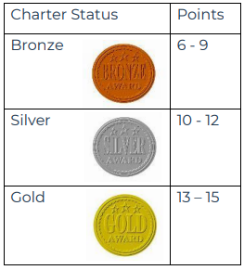 As part of the Plant Category Group Minimum Standards 2.0 signatories are asked to report against the four commitments in the Plant Charter. Evidence provided by the signatory will be assessed by the School, and points are then allocated. A signatory needs to get points from each Commitment and then the total number of points received corresponds with a Charter status of bronze, silver or gold.For new signatories, the School will ask the Signatory to provide evidence against the commitments within 8 weeks to confirm their Charter status. For existing signatories, on the anniversary of becoming a Signatory, the Signatory is requested to provide the evidence within 8 weeks. If they fail to produce the information within 8 weeks, their status will be removed from the School webpage. This process for maintaining being a Signatory will be repeated on an annual basis.HOW TO USE:Use this template to fill in your evidence, and submit with supporting evidence via email to Imogen@actionsustainability.com and Sam.Walker@actionsustainability.com Evidence can be any format you wish, providing it contains the relevant and required information. For example, this could be: case studies, reports, videos, brochures, presentations etc.Organisation Name: Name of person submitting on behalf of organisation:Job role of person:Email address and telephone number:Date of submission: Commitments EvidenceMinimum Standards3 points for 70% or more that meets or exceeds the minimum standards4 points for 80% or more5 points for 90% or moreEngagement1 point for up to and including 2 engagement activities2 points for up to and including 4 engagement activities that led to at least 1 tangible change in a procurement/hire decision to move to lower emission plant3 points for 5 or more engagement activities that lead to at least 2 tangible changes in a procurement/hire decision to move to lower emission plantAwareness and Education1 point for up to and including 2 training activities2 points for up to and including 4 training activities that demonstrate good engagement and uptake of the learning3 points for 5 or more training activities that demonstrate good engagement and uptake of the learningInnovation1 point for describing the % replacement for the coming 12 months to lower emission plant2 points for also providing the longer-term strategy for reducing emissions3 points for also providing information on end of life disposal4 points for also providing information on reducing embodied carbonI can confirm that the information provided is true and correct.Signed by: Date:----------------------------------------------- For School Use Only ------------------------------------------------Total Points:Additional comments:Charter Status approved and awarded by Supply Chain Sustainability School:Approved on: Valid from and to:----------------------------------------------- For School Use Only ------------------------------------------------Evidence Provided Fill in hereNarrativeFill in hereCommentLeave blank – School will add their comment herePoints Leave blank – School will add their comment heree.g. document ‘plant template’Evidence Provided Fill in hereNarrativeFill in hereCommentLeave blank – School will add their comment herePoints Leave blank – School will add their comment heree.g. document ‘plant template’Evidence Provided Fill in hereNarrativeFill in hereCommentLeave blank – School will add their comment herePoints Leave blank – School will add their comment heree.g. document ‘plant template’Evidence Provided Fill in hereNarrativeFill in hereCommentLeave blank – School will add their comment herePoints Leave blank – School will add their comment heree.g. document ‘plant template’Minimum StandardsEngagementAwareness and EducationInnovationTotalCharter Status